       УДК 94 (477)                                                                        Ступніцька Ірина Василівна,                                                                педагог – організатор Навчально-                                                                                    виховний комплекс «загальноосвітня                                                                                школа І-ІІІ ст.№2 - ДНЗ» м.Хоростків,                                                с. Увисла вул. Миру, 118Бути українцем	Рідна моя Україно! Земле прабатьківська, стороно козача! Ласкою, любов’ю і ніжністю сповнюється душа, коли промовляю ці слова. Високі тополі, могутні дуби, смереки у зелених Карпатах, кримські степи, обпалені сонцем, запорізькі поля в соняшниковому цвіті — це моя Батьківщина.	Роздумуючи над історичним  минулим української нації, осмислюючи її духовні цінності, хотілось би бачити в своїх співвітчизниках кращі риси наших предків, які були носіями гуманності, патріотизму, волелюбності.	«Ніщо не пропадає в природі, і так само в народнім житті. Стерти те, що єсть, і написати на тім місці відразу щось нове, се легко на піску, або на шкільній дошці, але в житті реальнім се не так легко. Сильне те,  що корінеться в нашій минувшині, що має опору в звичаях, в попередній роботі. Слабке і хитке, що робиться в рішучій незгоді з нею. І тому практичний розум наказує, роблячи нове, зв’язувати його з старим, з готовим вже, особливо там, де енергія руху невелика, нема в ній розмаху  й не можна сподіватися, щоб сим розмахом своїм вона подоліла інерцію життя, супротивлення  того, що існує ». [Грушевський М. Збірка статей «Про українську мову й українську справу: статті й замітки»(1907). – 2005 –Т 3. – С.227  ]	Життєвий шлях людина проходить від дитинства до зрілості. І з кожним кроком, кожною думкою, кожним вчинком у неї зароджується якесь незбагненне почуття, яке керуватиме її свідомістю, помислами, поміститься глибоко у серці і диктуватиме стежину, спрямовуючи життя гідним шляхом.	Це почуття – любов до рідної землі, повага звичаїв і традицій народу, гордість за свою державу, бажання покласти на вівтар найдорожче  - життя за волю і незалежність України.	Я вірю в силу розуму нашого народу, який повинен сам вирішувати свої національні проблеми, а не чекати допомоги від інших. Доля України в наших руках. Виховання національної свідомості нерозривно пов'язане з розквітом добробуту народу.	«На протязі цілих віків обставини життя українського народу складалися дуже некорисно для його національного життя й ослабляли його національну силу й національне почуття. Панування чужих на українській землі розвивало силу протесту, анархістичні інстинкти, а ослаблювало інстинкт організаційний. Національне життя мало тільки короткі хвилини такі, що могло спалахнути сильним огнем, а переважно тільки тліло непомітно під попелом, і національне почуття слабло й завмирало. Тільки в Західній Україні незвичайне загострення національного контрасту викликало нарешті сильний вибух національного почуття. Ріжниця національна там злучилася з ріжницями релігійними, класовими, з контрастом політичних і економічних прав і сил, і се загострило національну свідомість і привело до напруженої національної боротьби» [Грушевський М. Збірка статей «Про українську мову й українську справу: статті й замітки» (1907). – 2005 –Т 3. – С.223  ]	«Я вірю, що українство наше все-таки має в собі стільки стихійної сили, стільки життєвості, що його не заб’єш ніякими теоремами, що воно своєю стихійною силою проб’ється через усякі штучні перешкоди — поки не вб’ємо самі сеї сили нашою апатією, бездіяльністю» [Грушевський М. Збірка статей «Про українську мову й українську справу: статті й замітки» (1907). – 2005 –Т 3. – С.237  ]	Бути українцем — це не тільки знати звичаї і традиції свого народу, мати національні переконання. Бути українцем — це насамперед знати і любити свою рідну українську мову.	Мова — це голос народу, його душа. Це не просто засіб спілкування та передача інформації. Кожен народ має свою мову. Мова розвивається разом з ним, вбирає його історію, характер і всі його особливості. Народ, який втратив або забув свою мову, найчастіше втрачає і самоідентичність. 	«Всі вчаться своєї рідної мови, а наша біда така, що треба вчитися її більше, ніж кому іншому. Де дитина виростає в нормальних обставинах — в атмосфері своєї мови, уживаної всіма, у всіх сферах життя, там вона несвідомо, сама того не помічаючи, здобуває дуже велике знання своєї мови змалечку, ще перед тим, ніж почне жити свідомо, і в початках свідомого життя має і запас слів, і призвичаєння до форм і оборотів, і загальну звичку— “дух мови”, як-то кажуть. Правда, сей словар дитини буде завсіди ще далеко не повний — вона буде його ще довго доповняти; уживання і відріжнювання форм у неї досить неясне; нема свідомості, того, що правильне, добре, а що ні. Але знов-таки — коли людину окружає далі атмосфера її рідної мови, коли вона уживає її в житті, в школі, на ній неустанно читає, пише, нею думає й говорить, тоді вся культурна робота, культурний розвій, який вона переходить, являється заразом культурою її мови. Систематична наука граматики, стилю і т. д. тільки приводить до системи відомості, вже в значній мірі готові, зібрані. Таким чином мова в своїй закінченій, зовсім виробленій формі дається такій людині далеко легше, без всякого порівняння, ніж чоловікові чужому, що буде всього, від а до z вчитися з книжки, з граматики, з словаря і т. д.». [Грушевський М. Збірка статей «Про українську мову й українську справу: статті й замітки» (1907). – 2005 –Т 3. – С.221  ]	«Між тими незчисленними язвами,  гіршими   від   єгипетських,   які точать українство, дуже важне місце займають суперечки про мову й     правопись. Скільки непорозумінь, розтічі, неохоти вони викликали й викликають далі! Я к руйнують і без того слабкі сили нашої інтелігенції, як деморалізують публіку з народу   та   півінтелігенції!   Просто   се наше національне лихо! Хоч воно й слабне та зникає там, де національна свідомість і розвій поступають значніше, але там власне, де наш національний рух найслабший, найтонший, — там він найгірше й рветься від сих боїв за слова, за якими люди тратять і сили, і охоту до діл. [Грушевський М. Збірка статей «Про українську мову й українську справу: статті й замітки» (1907). – 2005 –Т 3. – С.213]	«Здається, мова — се щось спільне нам усім, а проте нема сумніву, що як кожна дитина в перших роках виробляє собі свій окремий жаргон, так і кожний письменник, особливо талановитий, виробляє собі свою окрему мову, має свої характерні вислови, звороти, свою будову фраз, свої улюблені слова. Письменник, у кого немає своєї індивідуально забарвленої мови, — слабий письменник, він пише безбарвно, мляво і не може числити на довшу, тривку популярність».[Франко І. Стаття про М.Старицького «Михайло П. Старицький.». –– Р. 8. – С.25].	«У нас велика біда, що багато людей думають, що досить говорити по-укр[аїнськи] (а надто вже коли писати дещицю), щоб мати право на назву патріота, робітника на рідній ниві, чоловіка з певними переконаннями і т. п. Така легкість репутації приманює многих. Ще тепер можна у нас почути фразу: «Як се? От Ви казали, що NN дурень і тупиця, а він же так чудово говорить по-нашому!» «Говорить по-нашому» – се вже ценз! А послухати часом, що тільки він говорить по-нашому, то, може б, краще, він говорив по-китайськи». [Українка Л. З листа до М. П. Драгоманова. – 1984].	Отож, крокуймо вперед, бережімо свої звичаї і мову, не чекаймо похвали за добрі діла, прощаймо образи, єднаймося у спільній думці, розуміймося рідною мовою, вірмо у майбутнє великої держави, яка зветься Україна. 	«Отеє найважніше тепер — спільна жива робота, рух, поступ. Бо час гарячий, час не стоїть, час такий, що не повториться вдруге! Боронь Боже, його втеряти. Єднаймося, порозуміваймося тою мовою, яка єсть, а там — “оставим астрономам доказывать”... Нехай філологи наші на свободі доказують і виясняють, що се слово або оборот не вдусі української мови, що той чужий вираз можна замінити своїм українським. Послухаєм їх і, як переконаємося їх доводами, будемо самі так писати. Тільки не стіймо, заложивши руки в кишені, серед сих філологічних і діалектичних суперечок. Шкода часу, гайда до роботи!» [Грушевський М. Збірка статей «Про українську мову й українську справу: статті й замітки» (1907). – 2005 –Т 3. – С.219-220].Список використаних джерел та літератури	Грушевський М. Збірка статей «Про українську мову й українську справу: статті й замітки» (1907).  2005. Т 3. 	 Леся Українка. Зібрання творів у 12 тт. – К.: Наукова думка, 1978 р., т. 10, с. 217 – 221.	Франко І. Стаття про М.Старицького «Михайло П. Старицький». Р.8. С.25. 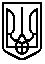 ЛІЦЕЙ №1 м.ХОРОСТКІВ ХОРОСТКІВСЬКОЇ МІСЬКОЇ РАДИТЕРНОПІЛЬСЬКОЇ ОБЛАСТІ(ЛІЦЕЙ №1 м.ХОРОСТКІВ)вул. Незалежності, 17, м. Хоростків,  48240   тел. 0(3557) 5-14-10, 5-13-96E-mail: khorostkiv.2@gmail.com  Web: http://khorostkiv-school2.edukit.te.ua/Код ЄДРПОУ 23594723Виховний захід  щодо розкриття духовних і моральних цінностей Української Хартії вільної людини Ступніцька І.В.,педагог- організатор 